漫画学院线上教学工作方案基于《教育部关于2020年春季学期延期开学的通知》、《教育部应对新型冠状病毒感染肺炎疫情工作领导小组办公室关于在疫情防控期间做好普通高等学校在线教学组织与管理工作的指导意见》、《吉林动画学院关于推迟2019-2020学年第二学期开学时间的教学工作安排预案》的统一部署，漫画学院确保停课不停学，教学任务覆盖全体学生，特拟定工作实施方案如下：一、教学安排根据推迟4周开学的教学工作安排预案制定漫画学院线上工作方案，后续根据疫情调整教学安排，实行弹性教学运行机制。二、线上教学领导小组及成员分工    组  长：张晓叶副组长：董健、李明成  员：杨娜、邱思斯、杨云飞、刘爽、赵梓瑜、王丽莹、张丁予分工职责：组长由主管院长承担，负责《漫画学院线上教学方案》整体统筹及方案审核、审查工作；常务院长承担副组长职责，负责组织任务落实、规划及任务审核工作；主管行政副院长负责综合办、学工办相关线上教学协办工作组织统筹；综合办主任负责《漫画学院线上教学方案任务分解》进程推进，计划方案汇总，16级毕业生毕业论文（创作、设计）线上中期材料，毕业实习材料汇总等毕业生材料完成情况检查审核，通知等相关工作；院长助理杨娜负责漫画实践教学平台课程线上开设课程布置、备课及项目推进，16级毕业生毕业论文（创作、设计）线上中期检查，毕业实习与平台教学质量监控等相关工作；漫画系副主负责假期教师培训、组织教育部线上课程内容学习，课程备课、线上课程安排规划及推进相关工作；绘画系副主任负责配合拟定本学期线上课程安排规划及推进相关工作；学工办主任负责配合综合办发布课程安排要求、组织教学检查、组织质量监控；教务秘书负责教学运行等相关工作。三、实施意见及要求在线课程开设标准及要求1.各专业按年级结合开设课程的内容及性质，确定线上开设的课程，优先安排理论课程或以理论为主或者实践教学中的理论部分教学内容原则开课7门。（见附表1）2.绘画专业教学中实践课程待学生返校后另做安排。漫画平台教学实践课程按正常教学推进。网络授课，应充分考虑项目教学与线上实践教学结合形式方法，并在具体课程实施方案中详细说明。3.各专业本学期线上开设课程及课程方案制定，采用腾讯课堂、QQ群音频直播、微信线上音频直播等形式，并做好线上教学预案。（如技术类、史论类、鉴赏类）要充分利用线上平台资源（超星尔雅及学银在线平台、超星免费提供“一平三端”优质的课程资源、智慧树网等提供的免费在线课程等）丰富课上预习与课下预习课程内容。4.各系室制定的网络开设课程应以学生为主体，制定方案前需充分考虑学生现有创作及学习条件。5.学生在教师的指导下，按照“教师指导下的自主学习”特点，制定本门课程的《课程学习方案》、教师需明确每堂课教学环节设计，开课前使学生明确课前准备内容、课中授课要求、课后辅导、答疑形式。《课程教案》中增加线上课程教学设计内容（要求教师明确每堂课的线上教学策略与设计、教学环节设计、教学效果验收形式、学习和过程考核要求）。（二）线上课程教学形式1.理论课、理论+实践课：直播课+腾讯课堂、QQ群音频或网络微信线上音频直播授课线上教学安排2.平台实践教学环节：直播课+腾讯课堂线上教学安排3.具体形式及线上教学预案详见《漫画学院线上学习方案》（附件1-4）（三）开设方式要求1.以腾讯课堂或QQ群视频通话的方式开设直播课堂。实施以腾讯QQ网络工具学习为主导开展线上教学。授课教师利用微信、QQ教学班级群，确保相关教学信息畅通，同时作为线上教学互动答疑、资料发布管理以及相关教学课题实训的有效辅助。腾讯课堂：教师于网页选择匹配电脑系统版本的客户端（支持Windows/macOS），开启在线课堂，可使用4种模式进行线上授课：屏幕分享授课、PPT授课、播放视频授课、摄像头授课。教师在QQ群/微信群发送听课链接，学生在课堂内观看教师实时授课，并进行讨论互动。QQ群音频、微信音频直播：各班专门建立“在线教学QQ群”，教师由电脑端发起群视频通话，通过屏幕分享的方式，教师按课表进行课程学习相关的在线播放PPT、在线讲课、演示、线上答疑、语音互动辅导、在线作业、在线测试等。学生电脑或者手机端同步在线学习。做到群音频授课、在线批改作业、成绩反馈等常规的教学功能通过互联网平台实现。2.教师通过班级微信群和QQ群于开课前统一明确课程教学计划和教学内容，并进行课后作业的布置和检查，做到主动了解学生线上学习情况，根据学生提问较多的问题或实践练习中发现的共性问题，线上进行集中解难答疑辅导，并推送相关学习资源，帮助学生较好地掌握学习内容。 线上开课形式充分利用教育部网络课程作为课后资源，覆盖到基础教学和平台实践全体学生。（四）教学质量与监控要求1.线上课程系室运行要求系室课程组负责人：各专业（专业方向）以系室主任为负责人，线上开课课程需提前准备课程，如多个班级同步课程需依据年级课程组为单位，明确课程组组长、组长组织任课教师（课程组）制定线上授课学习方案，以课程为单位成立QQ群，课程组组长需组织线上备课，教案检查，组织审核开课PPT、组织分享资料，开课前完成教学资料汇总提交系室归档。开课时组织教师保留好音频直播文件，上交系室留存，按计划完成教学准备情况一览表（见附表2）。教师：制定（或执行）课程线上学习方案，提前做好教案、PPT、讲义等教学文件。做好学生线上教学、考勤、辅导、答疑、考核工作，完成音频资料录制保存工作，在特殊时期高质量完成教学工作。2.系室教学监控及任务组织教师探索与线上教学相适应的答疑、考试、考核方式，高质量完成相应教学任务。开课前由系室主任逐一审核课程线上学习方案，方案中要包括学习内容、学习形式、作业和考核要求、监管方式，以及微课或视音频资料等，检查完成情况并提交检查材料与情况报告，综合办汇总，附签名。3.学院教学监控及任务综合办根据线上教学课表，制定教学检查计划，填写《漫画学院2019-2020第二学期线上教学检查记录表》，检查内容包括教师线上出勤情况，在线学生人数，在线教学时长。学院教学院长、平台负责人、系主任、二级督导，进入在线课堂听课，填写听课记录表。（五）教师培训1.各部门、系室充分结合教育部线上课程内容，结合2020年度教师培训计划，2月8日—2月20日，2月21日-3月1日依托超星平台开展全院教师信息化教学能力提升培训，做好“互联网+教学”前期准备。2.各系室、平台于正式开课前每周通过QQ音视频直播、微信等方式，开展1-2次线上教学专题研讨及培训答疑，培训覆盖全体专兼职教师（包含没有线上教学任务的教师）。开课教师于课前在班级QQ群至少进行2次线上教学模拟调试，要求正式开课前师生能够100%掌握视频直播流程。（六）展赛要求认真贯彻落实党中央决策部署和应对疫情的各项要求，结合本年度2020年展赛计划、大学生创新创业计划，依据展赛目录及原动力、金龙杯、金猴奖、教育部高等学校动画、数字媒体专业教学指导委员会等展赛，教科研研究内容，大创项目内容，研究制定本学期基础教学项目制教学计划，实践平台项目要求、规定创作要求，做好作品展赛准备。（坚决杜绝学剽窃他人作品等此类事件的出现，如发现取消获奖资格，予以相应处份。）（七）毕业实践教学环节1.毕业论文（创作、设计）：教师线上开展对毕业论文和作品阐释的指导，取消学生返校集中开展中期检查的安排，采取线上中期检查（具体时间安排详见《漫画学院2020届本科生毕业论文（创作、设计）工作时间安排(一览表)》）。毕业创作答辩、毕业创作成果展返校进行。其余工作按照原时间节点和质量要求在线上完成。指导教师要重视对学生独立分析、解决问题能力的培养以及设计思想与设计方法的指导。要培养学生严谨的科学态度和严肃的学术作风，提高学生文献资料查阅的能力。依据时间节点完成学生毕业作品阐释披阅，创作作品步骤检查，严谨抄袭、剽窃等学术造假行为。2.毕业实习：学生在校外毕业实习，根据国家对于疾情防控统一要求，结合实习企业实际情况开展，重点加强学生的安全防护。学生校内实习，根据学校和校缘产业公司整体安排实施，部分学生如依据实习公司要求进行网络实习，返校时提交实习证明。漫画学院2020届本科生 毕业论文（创作、设计）工作时间安排一览表注：严格按照以上时间上交各种毕业文件。如之后有因疫情原因进行调整的时间，会在群里补发信息。坚决杜绝学生购买、由他人代写代做、剽窃他人学术成果和作品等此类事件的出现，如发现，取消答辩资格，及当年学士学位授予资格。（七）考试安排如涉及课程考试，待学生返校后统一组织。（八）学生通知本方案需教务部审核通过后，综合办协同学工办于2月27日前向学生公布并组织教学工作。四、具体线上课程开课情况漫画学院计划线上开课7门，绘画系2门（理论课程），漫画系5门（2门理论、2门理论+实践、1门平台集中实践）具体如下（详见附表3）：新媒体漫画系（2019级）2019级开课门数2门，每周预计开课12课时。1.《中外漫画史》考查，理论课程，共计32课时，线上32学时，线上开课4周，每周8课时（单次授课2课时）学生返校后不再进行课程授课。2.《PS数字绘画基础》考查 理论+实践课程，共计36课时，线上16学时，线上开课4周，每周4课时（单次授课2课时）完成理论教学，学生返校后进行后续课授课2周（其中一周授课课时为12课时，一周授课课时为8课时），其余课程课时及教学安排不变。3.具体在线课程学习方案详见附件1。（二）新媒体漫画系（2018级）2018级开课门数1门，每周预计开课6课时。《漫画剧本》考试 理论+实践课程，共计36课时，线上教学24课程（其中理论学时：16学时，实践学时：8学时）。线上开课4周，每周6课时（单次授课2课时）完成理论及实践指导教学，学生返校后进行后续课授课1周（授课课时为12课时）；根据网课授课安排，后续课程《漫画分镜头设计》由原来的4周，变为5周，总课时不变。开课时间为返校教学周第2-6周授课（2-5周，10课时/周。第6周，8课时/周）其余课程课时及教学安排不变。返校按学校总体进程进行考试。2.具体在线课程学习方案详见附件2。（三）新媒体漫画系（2017级平台）2017级漫画平台开课门数2门，每周预计开课24课时。以完成项目确定，2门课程线上授课按正常推进，每周24课时，（如执行此方案，原定教学周17周（含机动周）将增至19周）。1.平台教学线上授课4周+返校授课15周（13周教学周+机动周2周）。2.增加2周教学周（校历14周、15周为机动周安排下学期新项目或延续项目）。3.返校校历第16周进行考试。4.具体在线课程学习方案详见附件3。（四）商业绘画系（2017级平台）                            2017级绘画平台开课门数2门，（商业油画班级、商业国画班级各一门）每周预计开课4课时（单次授课2课时）。1.理论课程授课进行线上教学按正常推进，每周4课时。2.返校第1-4周（增加实践教学课程课时，确保项目完成及指导质量及完成总课时）。3.具体在线课程学习方案详见附件4。五、线上教学保障1.授课教师充分做好上课准备工作。要在2月17日完成课程相关教学资源的搜集，并制作好课程相关资料，在2月24日前并完成课程教学教案，交由部门审核，并作为教师考核与评价的重要内容和依据。2月27日前完成学生通知、动员、完成线上学习指导，同时完成预课1-2次，保证教师熟练掌握网络教学工具与平台。2.避免课程冲突，设置线上授课课表时间（详见附件5）。 3.线上教学考核纳入课程考核：各班网络教学授课教师做好课程平时考核和实践考核工作，设置线上课程考勤、线上教学互动、在线测试、线下实践作业等环节的过程性考核权重。具体考核办法依据课程教学大纲，及班级实际教学需要进行调整（详见附件1-4）。4.以系室、平台负责人牵头发挥二级督导作用，对教师网络教学加强教学质量监督，以周为单位填报覆盖所有线上授课教师详见《漫画学院线上教学监控分配表》《漫画学院线上教学监控记录表》并存档，对未按规定开展线上授课的教师，经调查核实后予以相应的教学事故处分。六、具体任务及时间安排                                           漫画学院                                       2020年2月17日附表1：2019-2020学年第二学期线上开课信息统计表（3月2日-3月27日）注：1.课程性质分为必修、选修（含限选和任选）； 2.课程类别分为理论课、理论+实践课、独立设置的实践（实验）课、集中实践教学环节。 3.起止周次按原公布校历周次填写。如原3月2日开课的4周阶段性课程，填写1-4即可。填报人：张丁予                                        主管教学领导（电子审阅）：2020年2月9日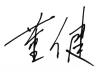  附表2：2019-2020学年第二学期线上教学准备情况一览表（3月2日-3月27日）      注：准备情况填写是否齐全。填报人：                                                主管教学领导（电子审阅）：                 2020年2月17日附表3： 2019-2020学年第二学期线上课程安排表（3月2日-3月27日）填报人：张丁予                                      主管教学领导（电子审阅）：               2020年2月17日时间主要内容备注2019.11.15前毕业论文（创作、设计）的选题、开题工作。2020.3.10作品阐释一稿批改版完成返校后一周内上交打印版 1.作品阐释批改一稿2.中期检查报告，上交纸质后抽查，不合格将打回重写。3.确定毕业设计完成到色稿部分（并检查质量，质量不合格要重置）。中期检查时间段3.20–3.31，检查形式为互查。2020.3.20作品阐释二稿修改完成返校后一周内上交打印版 1.作品阐释批改一稿2.中期检查报告，上交纸质后抽查，不合格将打回重写。3.确定毕业设计完成到色稿部分（并检查质量，质量不合格要重置）。中期检查时间段3.20–3.31，检查形式为互查。2020.3.20毕设色稿完成返校后一周内上交打印版 1.作品阐释批改一稿2.中期检查报告，上交纸质后抽查，不合格将打回重写。3.确定毕业设计完成到色稿部分（并检查质量，质量不合格要重置）。中期检查时间段3.20–3.31，检查形式为互查。2020.3.20收齐中期检查报告返校后一周内上交打印版 1.作品阐释批改一稿2.中期检查报告，上交纸质后抽查，不合格将打回重写。3.确定毕业设计完成到色稿部分（并检查质量，质量不合格要重置）。中期检查时间段3.20–3.31，检查形式为互查。2020.3.20毕业论文（创作、设计）的中期检查工作。返校后一周内上交打印版 1.作品阐释批改一稿2.中期检查报告，上交纸质后抽查，不合格将打回重写。3.确定毕业设计完成到色稿部分（并检查质量，质量不合格要重置）。中期检查时间段3.20–3.31，检查形式为互查。2020.3.30–2020.5.9实习时间。5.10返校。如3月30日疫情尚未解决，学生校外实习根据国家对疫情的防控要求，以及教育部统一部署另行通知，校缘企业实习根据公司整体安排。2020.4.2完成作品阐释终稿、教师指导手册。4.2上交打印版。教师指导手册时间严格按照王丽莹版写。2020.4.15毕业论文（创作、设计）的盲评工作。4.20日之前完成。盲审文件要保留纸质论文/光盘/纸质评语。2020.5.13毕业设计完稿打印毕业设计以小组为单位整体打印2本书，不可分散打印，尺寸a4。答辩前毕业论文（创作、设计）复制比检测及答辩资格审查。答辩前提交：①答辩计划安排表（见附件16）。
②二次答辩计划安排表（见附件16）。2020.5.17提交：③毕业论文（创作、设计）情况一览表（见附件3）。2020.5.16一次答辩、答辩前提交：①答辩计划安排表（见附件16）。
②二次答辩计划安排表（见附件16）。2020.5.17提交：③毕业论文（创作、设计）情况一览表（见附件3）。2020.5.20二次答辩（一次答辩2周后组织）、答辩前提交：①答辩计划安排表（见附件16）。
②二次答辩计划安排表（见附件16）。2020.5.17提交：③毕业论文（创作、设计）情况一览表（见附件3）。2020.5.22完成成绩认定及录入工作。答辩前提交：①答辩计划安排表（见附件16）。
②二次答辩计划安排表（见附件16）。2020.5.17提交：③毕业论文（创作、设计）情况一览表（见附件3）。2020.5.25完成校级优秀毕业论文（创作、设计）评审。2020.5.29提交：①优秀毕业论文（创作、设计）推荐表（见附件19）。②优秀毕业论文（创作、设计）学生名单一览表。2020.6.10学院按照专业或专业方向完成毕业论文（创作、设计）质量分析。毕业论文（创作、设计）质量分析报告（见附件21）。2020.6.15收录2020届毕业生论文和作品，制作毕业作品集。6.22完成毕业作品展。6.26上交2020届毕业生作品集。漫画学院线上教学方案任务分解漫画学院线上教学方案任务分解漫画学院线上教学方案任务分解漫画学院线上教学方案任务分解漫画学院线上教学方案任务分解漫画学院线上教学方案任务分解漫画学院线上教学方案任务分解任务要求负责人上交材料时间节点汇总人审核人任务1：确定适合线上开设的课程1.分年级、分专业梳理新学期开课情况，结合开设课程的内容及性质，确定适合线上开设的课程18级+ 19级：邱思斯     17级平台：杨娜、杨云飞课程确定后，填写附件1《2019-2020学年第二学期线上开课信息统计表》2月4日 15:00前张丁予董健任务1：确定适合线上开设的课程2.应该优先安排理论课程或以理论为主、或者实践教学中的理论部分教学内容，实验、实践课程待学生返校后另做安排18级+ 19级：邱思斯     17级平台：杨娜、杨云飞课程确定后，填写附件1《2019-2020学年第二学期线上开课信息统计表》2月4日 15:00前张丁予董健任务1：确定适合线上开设的课程3.每个年级、每个专业（专业方向）开设课程门数不限（至少一门），覆盖到基础教学和平台实践全体学生。18级+ 19级：邱思斯     17级平台：杨娜、杨云飞课程确定后，填写附件1《2019-2020学年第二学期线上开课信息统计表》2月4日 15:00前张丁予董健任务2：组织任课教师（课程组）分课程制定线上学习方案1.自主确定线上教学平台，授课形式 （准备视（音）频直播）18级+ 19级：邱思斯     17级平台：杨娜、杨云飞授课方式及平台确定后，撰写《xx课程线上学习方案》2月7日 15:00前刘爽董健任务2：组织任课教师（课程组）分课程制定线上学习方案2.分课程撰写线上学习方案18级+ 19级：邱思斯     17级平台：杨娜、杨云飞授课方式及平台确定后，撰写《xx课程线上学习方案》2月7日 15:00前刘爽董健任务2：组织任课教师（课程组）分课程制定线上学习方案3.确定授课教师，提前准备组织教学材料18级+ 19级：邱思斯     17级平台：杨娜、杨云飞授课方式及平台确定后，撰写《xx课程线上学习方案》2月7日 15:00前刘爽董健任务2：组织任课教师（课程组）分课程制定线上学习方案4.《xx课程线上学习方案》中要包括学习内容、学习形式、作业和考核要求、监管方式，明确学生线上教学、考勤、辅导、答疑、考核形式，以及直播音频资料录制等。具体要求各单位自行确定。18级+ 19级：邱思斯     17级平台：杨娜、杨云飞授课方式及平台确定后，撰写《xx课程线上学习方案》2月7日 15:00前刘爽董健任务3：毕业论文（创作、设计）线上中期检查安排1.教师线上开展对毕业论文和作品阐释的指导，取消学生返校集中开展中期检查的安排，采取线上中期检查。16级学生  杨娜撰写《关于毕业论文（创作、设计）线上中期检查方案》，明确中期检查的内容、需上交材料及具体负责人，时间节点等信息。2月8日 15:00前刘爽董健任务4：毕业实习调整安排1.学生在校外毕业实习，根据国家对于疾情防控统一要求，结合实习企业实际情况开展，重点加强学生的安全防护。学生校内实习，根据学校和校缘产业公司整体安排实施。具体要求各教学单位根据实际情况确定。16级学生  杨娜毕业实习调整情况安排2月8日 15:00前刘爽董健任务5：线上教学课表编排根据课程安排具体的上课时间各系提供课程安排要求，教务秘书张丁予编排课表《2019-2020-2学期1-4周线上教学课表》2月8日 15:00前刘爽任务6：线上教学课时量和录课补助工作量的统计根据每门线上课程，核算任课教师的工作量张丁予2月28日刘爽任务7：统计使用在线教学平台备课、提升教师信息统计使用在线教学平台建课的教师微信号，指定平台联络人，按照学校统计要求组建教师培训答疑微信群。邱思斯填报《面向师生开放线上课程统计表》。2月5日12:00前张丁予刘爽任务8：制定学院教师、行政人员培训计划充分利用教育部下发的免费在线教学资源，制定教师、行政人员培训方案行政人员：李明           教师：邱思斯《行政人员培训方案》《教师培训方案》2月9日12:00前刘爽董健任务9：组织教师提前做好线上教学文件。组织各位任课教师完成线上教学的教学文件准备：教案、PPT、讲义、直播时的音频资料录制等18级+ 19级：邱思斯     17级平台：杨娜、杨云飞教案、PPT、讲义、微课或视音频资料等教学文件，完成《教学准备一览表》2月17日12:00前各系室搜集，系室留存董健任务10：学生通知工作根据线上教学需要提供所需学生信息。统筹做好学生线上学习动员、通知工作，协助任课教师组建线上学习班级、信息群等。赵梓瑜填写《线上学生信息群名称及人数统计表》3月2日前刘爽任务11：教学检查工作根据线上授课课表，制定教学检查计划，抽查教师上课情况，填写教学检查记录；组织学院领导进入在线课堂听课。张丁予制定《教学检查计划》、设计《教学检查记录》、《听课记录》模板3月2日前刘爽任务12：所有材料汇总及上报至教务部刘爽刘爽董健序号教学单位年级专业（方向）课程名称课程性质课程类别起止周次拟采用教学方式任课教师1漫画学院17新媒体漫画商业漫画项目鉴赏必修理论课1-16腾讯课堂线上直播教学。杨丽娟、富正一、路现娜2漫画学院17新媒体漫画商业漫画项目创作实践必修集中实践教学环节1-16理论：腾讯课堂线上直播教学。实践指导：微信分组组建微信群，项目进程分组线上实践指导。杨丽娟、杨娜、路现娜、李震、富正一3漫画学院18新媒体漫画漫画剧本必修理论+实践课1-3QQ群线上音频教学邱思斯、王丽莹、王黎、郑梦帅4漫画学院19新媒体漫画PS数字绘画基础必修理论+实践课1-3QQ群线上音频教学张宇魁、关茗月、徐文翔、张文博、 刘彤5漫画学院19新媒体漫画中外漫画史必修理论课1-16QQ群线上音频教学刘桂秀6漫画学院17古典艺术工作室主题性商业油画创作必修理论1-16QQ群线上音频教学常嵩7漫画学院17当代艺术工作室主题性商业国画创作必修理论1-16QQ群线上音频教学常嵩序号教学单位年级专业（方向）课程名称大纲准备情况进度表准备情况教案准备情况PPT准备情况点名册准备情况线上学习素材准备情况1漫画学院17新媒体漫画商业漫画项目鉴赏2漫画学院17新媒体漫画商业漫画项目创作实践3漫画学院18新媒体漫画漫画剧本4漫画学院19新媒体漫画PS数字绘画基础5漫画学院19新媒体漫画中外漫画史6漫画学院17古典艺术工作室主题性商业油画创作7漫画学院17当代艺术工作室主题性商业国画创作序号教学单位年级专业（方向）课程名称总学时理论学时在线教学学时在线教学周次、起止时间在线教学周学时任课教师备注1漫画学院17新媒体漫画商业漫画项目鉴赏6464161-4周 3.2-3.274杨丽娟、富正一、路现娜2漫画学院17新媒体漫画商业漫画项目创作实践320--801-4周 3.2-3.2720杨丽娟、杨娜、路现娜、李震、富正一3漫画学院18新媒体漫画漫画剧本3616241-4周 3.2-3.276邱思斯、王丽莹、王黎、郑梦帅4漫画学院19新媒体漫画PS数字绘画基础3618161-4周3.2—3.274张宇魁、关茗月、徐文翔、张文博、 刘彤5漫画学院19新媒体漫画中外漫画史3232321-4周   3.2-3.278刘桂秀6漫画学院17古典艺术工作室主题性商业油画创作6464161-4周  3.2-3.274常嵩7漫画学院17当代艺术工作室主题性商业国画创作6464161-4周 3.2-3.274常嵩